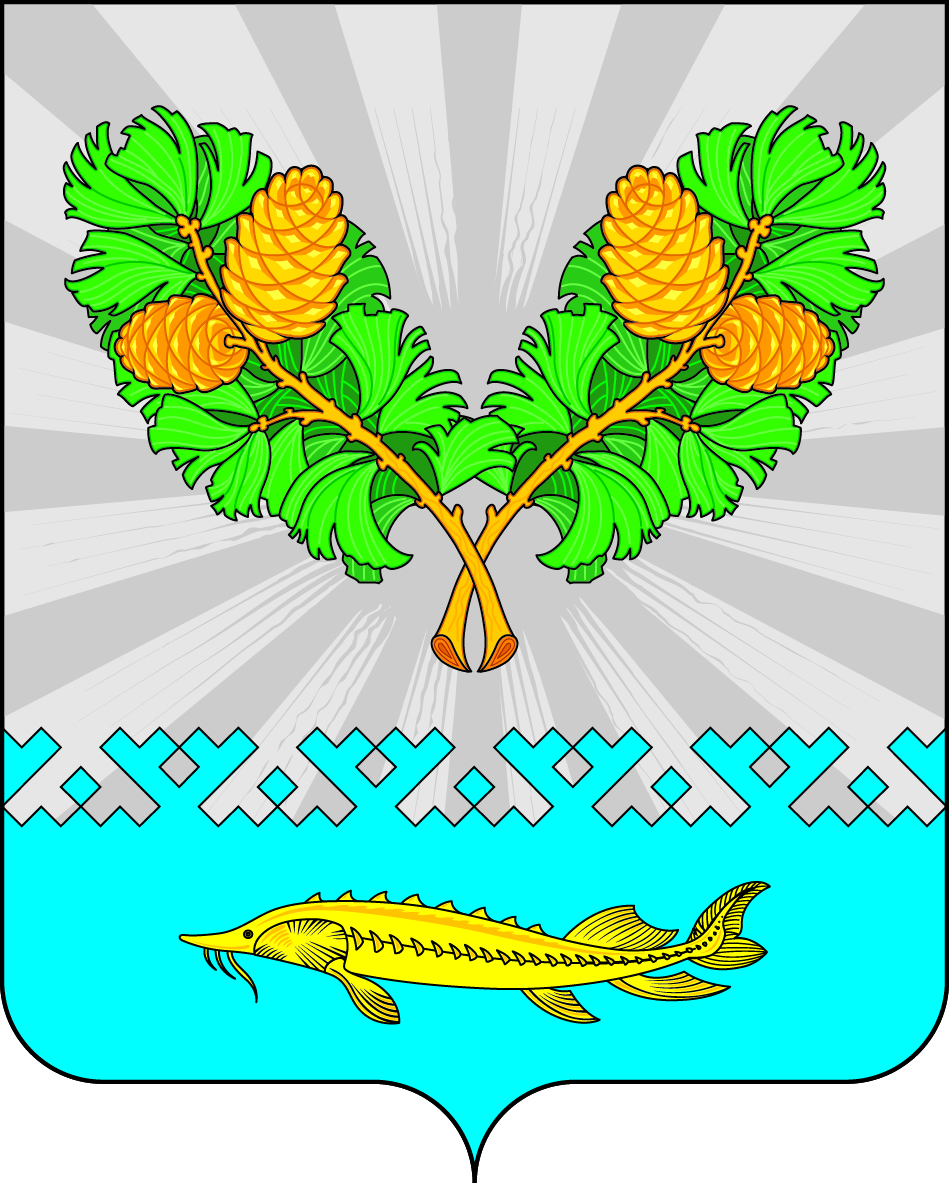 п. КарымкарыО выплате денежного поощренияпо результатам работы за 2022 годлицу, замещающему муниципальные должностив муниципальном образовании сельское  поселение КарымкарыРуководствуясь Решением Совета Депутатов сельского поселения Карымкары от 22.06.2018 г. № 254 «О денежном содержании и гарантиях лицам, замещающим муниципальные должности сельского поселения Карымкары», Совет депутатов сельского поселения Карымкары РЕШИЛ: 1.Выплатить денежное поощрение по результатам работы за  2022 год  в размере трех месячных  фондов оплаты труда, пропорционально отработанному времени, в пределах бюджетных ассигнований на 2023 год. 2. Настоящее решение обнародовать и разместить на официальном веб - сайте администрации поселения (adm-kar.ru) в информационно – телекоммуникационной сети общего пользования (компьютерной сети «Интернет»). 3. Настоящее решение вступает в силу после его официального опубликования обнародования.          4. Контроль за выполнением решения возложить начальника финансово-экономического отдела администрации сельского поселения Карымкары - Куклину Валентину Алексеевну.Глава сельского поселения Карымкары						Ф.Н. Семёнов СОВЕТ ДЕПУТАТОВСЕЛЬСКОГО ПОСЕЛЕНИЯ КАРЫМКАРЫОктябрьского районаХанты – Мансийского автономного округа - ЮгрыРЕШЕНИЕ                                      СОВЕТ ДЕПУТАТОВСЕЛЬСКОГО ПОСЕЛЕНИЯ КАРЫМКАРЫОктябрьского районаХанты – Мансийского автономного округа - ЮгрыРЕШЕНИЕ                                      СОВЕТ ДЕПУТАТОВСЕЛЬСКОГО ПОСЕЛЕНИЯ КАРЫМКАРЫОктябрьского районаХанты – Мансийского автономного округа - ЮгрыРЕШЕНИЕ                                      СОВЕТ ДЕПУТАТОВСЕЛЬСКОГО ПОСЕЛЕНИЯ КАРЫМКАРЫОктябрьского районаХанты – Мансийского автономного округа - ЮгрыРЕШЕНИЕ                                      СОВЕТ ДЕПУТАТОВСЕЛЬСКОГО ПОСЕЛЕНИЯ КАРЫМКАРЫОктябрьского районаХанты – Мансийского автономного округа - ЮгрыРЕШЕНИЕ                                      СОВЕТ ДЕПУТАТОВСЕЛЬСКОГО ПОСЕЛЕНИЯ КАРЫМКАРЫОктябрьского районаХанты – Мансийского автономного округа - ЮгрыРЕШЕНИЕ                                      СОВЕТ ДЕПУТАТОВСЕЛЬСКОГО ПОСЕЛЕНИЯ КАРЫМКАРЫОктябрьского районаХанты – Мансийского автономного округа - ЮгрыРЕШЕНИЕ                                      СОВЕТ ДЕПУТАТОВСЕЛЬСКОГО ПОСЕЛЕНИЯ КАРЫМКАРЫОктябрьского районаХанты – Мансийского автономного округа - ЮгрыРЕШЕНИЕ                                      СОВЕТ ДЕПУТАТОВСЕЛЬСКОГО ПОСЕЛЕНИЯ КАРЫМКАРЫОктябрьского районаХанты – Мансийского автономного округа - ЮгрыРЕШЕНИЕ                                      СОВЕТ ДЕПУТАТОВСЕЛЬСКОГО ПОСЕЛЕНИЯ КАРЫМКАРЫОктябрьского районаХанты – Мансийского автономного округа - ЮгрыРЕШЕНИЕ                                     «30»января2023г.№230